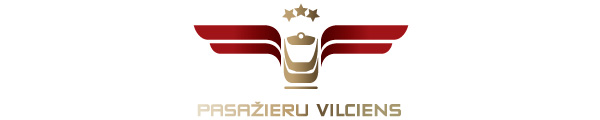 2017. gada 10. oktobrīPlašsaziņas līdzekļiemNo 16. oktobra darba dienās stājas spēkā 25% atlaide 47 vilcienu reisiemNo šī gada 16. oktobra līdz 2018. gada 20. aprīlim darba dienās dienvidus reisiem biļetes vienam braucienam var iegādāties ar 25% atlaidi, pērkot tās gan vilciena biļešu tirdzniecības kasēs, gan „Pasažieru vilciena” mājaslapā un mobilajā lietotnē, gan vilcienā pie konduktora kontroliera.Biļešu cenas šajā dienas daļā ir draudzīgākas, domājot galvenokārt par cilvēkiem, kuri nav saistīti ar noteiktu darba vai mācību laiku un var brīvi plānot savu pārvietošanos.Atlaide biļetēm vienam braucienam tiek piemērota:9 vilcieniem maršrutā Rīga-Skulte-Rīga;11 vilcieniem maršrutā Rīga-Aizkraukle-Rīga;8 vilcieniem maršrutā Rīga-Jelgava-Rīga;19 vilcieniem maršrutā Rīga-Tukums-Rīga.Vilcienu kustības sarakstos pie biļešu kasēm un pieturvietu informatīvajos stendos vilcieni, kuriem tiks piemērota atlaide, būs atzīmēti ar zaļas krāsas zīmi. Arī mājaslapā un mobilajā lietotnē šie vilcieni būs atzīmēti ar 25% atlaides zīmi. Iegādājoties e-biļeti, konkrētā maršruta cena jau būs norādīta ar 25% atlaidi.Gadījumā, ja ir iegādāta biļete ar 25% atlaidi un tomēr nolemts braukt ar vilcienu, kuram šī atlaide nav piemērota, tad var veikt piemaksu kasē vai pie konduktora kontroliera.Jāņem vērā, ka, iekāpjot vilcienā stacijā, kurā ir atvērta biļešu kase, biļete pie konduktora kontroliera maksās par 0,50 eiro dārgāk.Par PVUzņēmums ir dibināts 2001. gada 2. novembrī. Akciju sabiedrība Pasažieru vilciens ir vienīgais iekšzemes sabiedriskā transporta pakalpojumu sniedzējs, kas pārvadā pasažierus pa dzelzceļu visā Latvijas teritorijā. AS Pasažieru vilciens ir patstāvīgs valsts īpašumā esošs uzņēmums.Papildu informācijai:Egons Ālers,AS „Pasažieru vilciens”Sabiedrisko attiecību daļas vadītājsT.nr.: 67233328; mob.t.nr.: 29455472E-pasta adrese: egons.alers@pv.lv